ИНФОРМАЦИОННОЕ  ПИСЬМО – ПРИГЛАШЕНИЕIII -МЕЖДУНАРОДНАЯ НАУЧНО – ПРАКТИЧЕСКАЯ КОНФЕРЕНЦИЯ«ВЫСОКОЭФФЕКТИВНЫЕ НАУЧНО – ТЕХНОЛОГИЧЕСКИЕ РАЗРАБОТКИ      В ОБЛАСТИ ПРОИЗВОДСТВА, ПЕРЕРАБОТКИ И ХРАНЕНИЯ СЕЛЬСКОХОЗЯЙСТВЕННОЙ ПРОДУКЦИИ» (в рамках реализации программы «ПРИОРИТЕТ  -  2030»)21 февраля 2024 г.МахачкалаУВАЖАЕМЫЙ (АЯ)___________________________________________! Приглашаем Вас принять участие в работе III–Международной научно - практической конференции «Высокоэффективные научно–технологические разработки в области производства, переработки и  хранения сельскохозяйственной продукции», которая состоится 21 февраля 2024 года по адресу: г. Махачкала, ул. М. Гаджиева, 180, ауд. 105. К участию в работе ежегодной конференции приглашаются ученые, сотрудники вузов, НИИ, работники АПК, студенты, магистранты и аспиранты.         Проезд: автобус № 64, маршрутное такси №№ 6, 61, 100 до остановки «Телецентр».Рабочий язык конференции – русский.ОРГАНИЗАЦИОННЫЙ КОМИТЕТ:Джамбулатов Зайдин Магомедович –  ректор Дагестанского ГАУ, доктор ветеринарных наук, профессор, (председатель);Мукаилов Мукаил Джабраилович – первый проректор Дагестанского ГАУ, доктор с.-х. наук, профессор (зам председателя);Исригова Татьяна Александровна – проректор – начальник научно – инновационного управления Дагестанского ГАУ, доктор с.-х. наук, профессор;Хататаев Салауди Абдулхаджиевич –  зав. лабораторией  разведения овец и коз ФГБНУ “Всероссийский научно-исследовательский институт племенного дела”, доктор с.- х. наук;Ниматулаев Нариман Муртазалиевич–директор ФГБНУ «Федеральный аграрный научный центр Республики Дагестан», кандидат с.-х. наук;Ахметзянова Фирая Казбековна–зав. кафедрой кормления ФГБОУ ВО «Казанская государственная академия ветеринарной медицины», доктор с.-х. наук, профессор; Раджабов Фарход Меликбоевич –Таджикский аграрный университет имени Ш.Шотемур,  доктор с.-х. наук, профессор;Чабаев Магомед Газиевич –главный научный сотрудник отдела кормления с.-х. животных ФГБНУ ФИЦ — ВИЖ имени Л.К. Эрнста,  доктор с.-х. наук, профессор;Фейзуллаев Фейзуллах Рамазанович, зав. кафедрой генетики и разведения животных имени проф. В.Ф.Красоты «Московская государственная  академия ветеринарной  медицины и биотехнологии имени академика К.И. Скрябина», доктор с.-х. наук, профессор;Адушинов Дмитрий Семёнович –профессор  кафедры зоотехнии и технологии переработки с.-х. продукции  ФГБОУ ВО «Иркутский государственный аграрный университет имени А.А. Ежевского», доктор с.-х. наук;Гайирбегов Джунайди Шарамазанович–профессор кафедры зоотехнии им. проф.  С.А.Лапшина с курсом промышленного свиноводства ФГБОУ ВО «Национальный исследовательский Мордовский государственный университет имени Н.П. Огарева», доктор с.-х. наук;Улимбашев Мурат Борисович, доктор с.-х. наук, Министерство сельского хозяйства Кабардино-Балкарской Республики;Аппаев Бадма Владимирович–директор  Калмыцкого научно-исследовательского института сельского хозяйства им. М.Б.Нармаева–филиал ФГБНУ «ПАФНЦ РАН», кандидат с.-х. наук;Жамьянов Баир Валерьевич–зав. кафедрой частной зоотехнии и технологии производства продукции животноводства «Бурятская государственная  сельскохозяйственная академия», кандидат с.-х. наук, доцент;Подкорытов Николай Андреевич–кандидат с.-х. наук, заведующий лабораторией животноводства, старший научный сотрудник «Горно-Алтайский НИИСХ - филиала  ФГБНУ «Федеральный Алтайский научный центр агробиотехнологий»;Алексеева Елена Александровна–кандидат с.-х. наук, доцент  кафедры разведения, генетики, биологии и водные биоресурсы ФГБОУ ВО Красноярский ГАУ;  Мирвалиев Фируз Сафарович–директор  ООО «Малое инновационное предприятие» «Новоямское», и.о. директора Иркутского НИИСХ — филиала СФНЦА РАН;Мусаева И.В. –  декан факультета биотехнологии Дагестанского ГАУ, канд. с.-х. наук, доцент;Алигазиева П.А.– зав. кафедрой овцеводства, скотоводства, технологии производства и переработки продукции животноводства Дагестанского ГАУ, доктор с.-х. наук, профессор.ЧЛЕНЫ ОРГАНИЗАЦИОННОГО КОМИТЕТА:Дабузова Г.С. – доцент кафедры овцеводства, скотоводства, технологии производства и переработки продукции животноводства Дагестанского ГАУ, канд. с.-х. наук;Кебедова П.А. –доцент кафедры овцеводства, скотоводства, технологии производства и переработки продукции животноводства Дагестанского ГАУ, канд. с.-х. наук;Садыков М.М. – доцент кафедры овцеводства, скотоводства, технологии производства и переработки продукции животноводства Дагестанского ГАУ, канд. с.-х. наук; ведущий научный сотрудник, зав. лабораторией скотоводства ФГБНУ «ФАНЦ РД»;Хасболатова Х.Т. –доцент кафедры овцеводства, скотоводства, технологии производства и переработки продукции животноводства Дагестанского ГАУ, канд. с.-х. наук;Кебедов Х.М. –доцент кафедры овцеводства, скотоводства, технологии производства и переработки продукции животноводства Дагестанского ГАУ, канд. с.-х.,  научный сотрудник отдела животноводства ФАНЦ РД;Селимова У.А. – начальник отдела научно – издательской деятельности, канд. с.-х. наук;Санникова Е.В. – ведущий специалист отдела научно – издательской деятельности.НАПРАВЛЕНИЯ РАБОТЫ КОНФЕРЕНЦИИ:1.   Актуальные проблемы зоотехнии и ветеринарной медицины.2.   Современное состояние, проблемы и перспективы аквакультуры. 3.   Инновационные технологии в хранении и переработке пищевой продукции.4.  Экологизация технологий в области безопасности жизнедеятельности, земельных отношений и лесного хозяйства.5.  Экономика и современный этап развития гуманитарных и общественных наук6.  Технические средства и цифровая платформа АПК.7.  Совершенствование подготовки кадров с учетом требований инновационного развития сельского хозяйства.ФОРМЫ УЧАСТИЯ – ОЧНАЯ, ЗАОЧНАЯ, ОЧНАЯ С ПРИМЕНЕНИЕМ ДИСТАНЦИОННЫХ ТЕХНОЛОГИЙ (онлайн-режим)ПРОГРАММА РАБОТЫ КОНФЕРЕНЦИИ930-1000 –  регистрация участников конференции;930-1000 –  подключение участников к Zoom;  1000 - 1200 – торжественное открытие,  пленарное заседание;1200 - 1300 – кофе-брейк;1300 - 1600 – работа по секциям;1600               – подведение итогов работы конференции  (ауд. № 105).ТОРЖЕСТВЕННОЕ ОТКРЫТИЕIII -МЕЖДУНАРОДНОЙ НАУЧНО - ПРАКТИЧЕСКОЙ КОНФЕРЕНЦИИ «ВЫСОКОЭФФЕКТИВНЫЕ НАУЧНО – ТЕХНОЛОГИЧЕСКИЕ РАЗРАБОТКИ      В ОБЛАСТИ ПРОИЗВОДСТВА, ПЕРЕРАБОТКИ И ХРАНЕНИЯ СЕЛЬСКОХОЗЯЙСТВЕННОЙ ПРОДУКЦИИ»(В РАМКАХ ПРОГРАММЫ  «ПРИОРИТЕТ  -  2030»)1. Приветственное слово ректора Дагестанского ГАУ, доктора  ветеринарных наук, профессора Джамбулатова Зайдина Магомедовича;2. Приветственное слово Хататаева Салауди Абдулхаджиевича, доктора с.- х. наук, зав. лабораторией разведения овец и коз  ФГБНУ “Всероссийский научно-исследовательский институт племенного дела”»;  3.   Приветственное слово проректора – начальника НИУ Дагестанского ГАУ, доктора с.-х. наук, профессора Исриговой Татьяны Александровны.ПЛЕНАРНОЕ ЗАСЕДАНИЕДоклады на пленарном заседании – 7-10 минут;Доклады на секциях – 5-7 минут. Хататаев Салауди Абдулхаджиевич, доктор с.- х. наук, зав. лабораторией разведения овец и коз ФГБНУ “Всероссийский научно-исследовательский институт племенного дела”  "Состояние и перспективы развития молочного  овцеводства в регионах  РФ";Ахметзянова Фирая Казбековна, доктор с.-х. наук, проф., зав. кафедрой кормления ФГБОУ ВО «Казанская государственная академия ветеринарной медицины»  «Создание и внедрение полифункциональных кормов на основе рециклинга отходов АПК»; Чабаев Магомед Газиевич, доктор с.-х. наук, проф., главный научный сотрудник отдела кормления с.-х. животных, Клементьев Марат Иванович, кандидат с.-х. наук, докторант, «ФГБНУ ФИЦ — ВИЖ имени академика Л.К. Эрнста» «Влияние различных соединений селена на продуктивность, обмен веществ и воспроизводительные функции молодняка крупного рогатого скота в производственных условиях»;Раджабов Фарход Меликбоевич, доктор с.-х. наук, проф. Азизов Парвиз Маджидович – соискатель кафедры технологии переработки продуктов животноводства и кормления животных «Таджикский аграрный университет имени Ш. Шотемур» «Пути оптимизации протеинового и углеводного питания молочных коров в долинной зоне Республики Таджикистан»;Адушинов Дмитрий Семёнович, доктор с.-х. наук, проф. кафедры зоотехнии и технологии переработки с.-х. продукции ФГБОУ ВО «Иркутский государственный аграрный университет имени А.А.Ежевского» «Повышение  пригодности  молочного   скота к  новой  технологии  роботизированного доения коров»;Арилов Анатолий Нимеевич, доктор с.-х. наук, проф., зав. отделом животноводства и инновационных технологий, Аппаев Бадма Владимирович – директор Калмыцкого научно-исследовательского института сельского хозяйства имени М.Б.Нармаева, канд. с.-х. наук  «Биологическое обоснование потребности и нормы серы для овцематок каракульской породы в разные периоды лактации»;Улимбашев Мурат Борисович, доктор с.-х. наук, Министерство сельского хозяйства Кабардино-Балкарской Республики «Показатели производственного использования коров мясных пород в племенных хозяйствах Северного Кавказа»;Лепёхина Татьяна Викторовна, кандидат биол. наук, доцент кафедры генетики и разведения животных, Фейзуллаев Фейзуллах Рамазанович, доктор с.-х. наук, проф. зав. кафедрой генетики и разведения животных имени  В.Ф.Красоты, Бакай Фирдаус Рафаиловна,  кандидат биол. наук, доцент кафедры генетики и разведения животных ФГБОУ ВО «Московская государственная  академия ветеринарной  медицины и биотехнологии имени К.И. Скрябина» - МГАВМиБ - МВА имени К.И. Скрябина  «Оценка взаимосвязи хозяйственно-полезных признаков коров разного происхождения в разных регионах Российской Федерации»;  Жамьянов Баир Валерьевич, кандидат с.-х. наук, доцент, зав. кафедрой частной зоотехнии и технологии производства продукции животноводства «Бурятская государственная сельскохозяйственная академия» «Современное состояние племенного овцеводства в Республике Бурятия и перспективы развития»;Алексеева Елена Александровна, кандидат с.-х. наук, доцент  разведения, генетики, биологии и водные биоресурсы ФГБОУ ВО Красноярский ГАУ  «Анализ содержания аминокислот и жирных кислот в комбикормах для лососевых рыб»;Подкорытов Николай Андреевич, кандидат с.-х. наук, заведующий лабораторией животноводства, старший научный сотрудник Горно-Алтайского НИИСХ - филиала  ФГБНУ «Федеральный Алтайский научный центр агробиотехнологий» «Влияние живой массы овцематок прикатунского типа на их молочную продуктивность»;Мирвалиев Фируз Сафарович–директор  ООО «Малое инновационное предприятие» «Новоямское», ИО директора Иркутского НИИСХ — филиала СФНЦА РАН; «Эффективность питательных сред ANDROMED® И OPTIXCELL® для разбавления спермы быков-производителей»;Елаев Константин Иванович, аспирант, Мунгин Владимир Викторович, доктор с.-х. наук, профессор кафедры зоотехнии имени проф.  С.А.Лапшина с курсом промышленного свиноводства ФГБОУ ВО «Национальный исследовательский Мордовский государственный университет имени  Н.П. Огарёва» «Влияние разных ранневесенних подкормок на рост и развитие пчелосемей». 1340-1600 –  РАБОТА ПО СЕКЦИЯМ  (регламент до 7 мин.)Секция  1.  Частная зоотехния, кормление животных и технологии приготовления кормов,  производство продукции животноводства.Ауд. 312, ответственный –  профессор Алигазиева П.А. Алигазиева Патимат Абдулаевна, доктор с.-х. наук, проф., зав. кафедрой овцеводства, скотоводства, технологии производства и переработки продукции животноводства ФГБОУ ВО «Дагестанский государственный аграрный университет имени М.М. Джамбулатова» «Современное состояние и перспективы развития молочного и мясного скотоводства в Республике Дагестан»;        Акимов Дмитрий Сергеевич, аспирант, Прытков Юрий Николаевич,  доктор с.-х. наук, профессор кафедры зоотехнии имени проф. С.А. Лапшина с курсом промышленного свиноводства ФГБОУ ВО «Национальный исследовательский Мордовский государственный университет имени Н.П. Огарева» «Применение хелатных соединений в молочном скотоводстве»;Мокроусов Виталий Евгеньевич, аспирант, Поелуев Евгений  Борисович, магистр,  Гайирбегов Джунайди Шарамазанович, доктор с.-х. наук, профессор кафедры зоотехнии имени проф.  С.А.Лапшина с курсом промышленного свиноводства, ФГБОУ ВО «Национальный исследовательский Мордовский государственный университет имени  Н.П. Огарёва» «Изменение  энергии роста  молочных телят в зависимости уровня крезацина в рационах»;Идрисов Идрис Магомедтаминович, аспирант ФГБОУ ВО «Дагестанский государственный аграрный университет имени М.М. Джамбулатова» «Влияние органического селена с витамином Е на обмен веществ и продуктивность коров в условиях равнинной зоны Дагестана»;Федюнина Юлия Валерьевна, магистр, Гибалкина Надежда Ивановна, кандидат с.-х. наук, доцент, доцент  кафедры зоотехнии имени проф. С.А.Лапшина с курсом промышленного свиноводства «Влияние кормовой добавки «Генезис Авес» на энергию роста перепелов маньчурской породы»;Кондратьева Ольга Николаевна, аспирант, Филатова Татьяна Игоревна, студентка, Прытков Юрий Николаевич,  доктор с.-х. наук, профессор,  проф. кафедры зоотехнии имени проф. С.А.Лапшина с курсом промышленного свиноводства  ФГБОУ ВО «Национальный исследовательский Мордовский государственный университет имени  Н.П. Огарёва» «Влияние хвойно-энергетической кормовой добавки обогащенной  холин хлоридом на интенсивность роста телят-молочников»;Магомедов Гаджи Магомедович, соискатель ФГБОУ ВО «Дагестанский государственный аграрный университет имени М.М. Джамбулатова» «Влияние различных форм и уровня селена на продуктивность и обмен веществ откармливаемого молодняка крупного рогатого скота»;Соломкин Николай Владимирович, аспирант, Азоркина Елизавета Борисовна, студентка, Славцов Евгений Борисович студент, Кистина Анна Александровна,  доктор с.-х. наук, заведующий кафедрой зоотехния имени проф.С.А. Лапшина с курсом промышленного свиноводства, профессор ФГБОУ ВО «Национальный исследовательский Мордовский государственный университет имени  Н.П. Огарёва» «Влияние кормовой добавки «Генезис Таурус» на динамику живой массы и среднесуточных приростов телят в молочный период выращивания»;Силантьева Ирина Сергеевна, аспирант, Славцов Евгений Борисович, студент, Милованова Анастасия Радиковна, магистр ФГБОУ ВО «Национальный исследовательский Мордовский государственный университет имени  Н.П. Огарёва» «Влияние разных дозировок пробиотической добавки «Генезис Авес» в составе комбикормов на химический состав яйца»;   Чемаева Лидия Васильевна, аспирант, Панфилова Анна Сергеевна преподаватель, Милованова Анастасия Радиковна магистр ФГБОУ ВО «Национальный исследовательский Мордовский государственный университет имени  Н.П. Огарёва» «Использование разных дозировок адсорбентов микотоксинов в составе рационов телят молочного периода выращивания»;   Баранов Сергей Сергеевич, аспирант, Кистина Анна Александровна,  доктор с.-х. наук, профессор, заведующий кафедрой зоотехния имени проф. С.А. Лапшина с курсом промышленного свиноводства  ФГБОУ ВО «Национальный исследовательский Мордовский государственный университет имени  Н.П. Огарёва» «Изменение живой массы телят при использовании в рационах хелата марганца».Секция  2.  Разведение, генетика и селекция сельскохозяйственных животных.Ауд. 105,  ответственный – доцент Мусаева И.В.Мусаева Ирина Вадимовна, кандидат с.-х. наук, доцент, декан факультета биотехнологии, ФГБОУ ВО «Дагестанский государственный аграрный университет имени М.М. Джамбулатова» «Сравнительный анализ молочной продуктивности голштинского и голштинизированного скота различных хозяйств РД»;Кебедов Хабибулах Магомедович, кандидат с.-х., доцент кафедры овцеводства, скотоводства, технологии производства и переработки продукции животноводства Дагестанского ГАУ, научный сотрудник отдела животноводства (лаборатории овцеводства и козоводства) ФГБНУ «ФАНЦ РД» «Продуктивные особенности красного степного и голштинизированного скота в условиях РД»;Алиева Етар Магомедовна, соискатель, научный сотрудник отдела животноводства (лаборатория геномных исследований, селекции и племенного дела) ФГБНУ «ФАНЦ РД» «Фенотипический эффект полиморфных вариантов гена к-CN на молочную продуктивность»;Алиева Рапият  Магомедовна, соискатель факультета биотехнологии  ФГБОУ ВО «Дагестанский государственный аграрный университет имени М.М. Джамбулатова» «Возможности улучшения мясной продуктивности овец дагестанской горной породы с использованием генетических маркеров»;Магомедов Шамиль Хирамагомедович, аспирант 2 курса факультета биотехнологии ФГБОУ ВО «Дагестанский государственный аграрный университет имени М.М. Джамбулатова» «Горский скот Дагестана»;Магомедова Патимат Магомедкамиловна, соискатель,  научный сотрудник отдела животноводства (лаборатория овцеводства и козоводства) ФГБНУ «ФАНЦ РД» «Продуктивные показатели породы овец артлухский меринос при разных условиях содержания»;Абдурагимова Патимат  Алиевна, магистрант 1 курса технологического факультета, ведущий специалист  отдела по внедрению инновационных технологий (научно-инновационное управление Дагестанского ГАУ)  «Разработка функциональных продуктов  местного растительного сырья»;1600            – подведение итогов работы конференции, ауд. 105.Информация о проведении конференции размещена на сайте Дагестанского ГАУ: www.daggau.rfПОРЯДОК УЧАСТИЯ В РАБОТЕ КОНФЕРЕНЦИИКаждая статья объемом от 5 до 10 страниц должна быть в отдельном файле в электронном виде.  Имя файла должно совпадать с фамилией первого автора. При отправке материалов обязательно убедитесь в их получении. Материалы для опубликования принимается по электронной почте p.aligazieva@mail.ruТРЕБОВАНИЯ К ОФОРМЛЕНИЮ МАТЕРИАЛОВПубликация статей бесплатная1. УДК размещается в левом верхнем углу: полужирный шрифт, размер - 14 пт. 2. Название статьи (ПРОПИСНЫМИ БУКВАМИ), полужирный шрифт, 14 кегль, межстрочный интервал - одинарный. 3. Ф.И.О. автора (авторов), полужирный шрифт, 14 кегль, ученая степень (при наличии), ученое звание (при наличии). 4. Название организации, город, страна, 14 кегль, межстрочный интервал – 1,0. 5. Аннотация статьи должна отражать основные положения работы  (шрифт – Times New Roman, размер – 16 пт, интервал - 1,0). 6.После аннотации располагаются ключевые слова (шрифт – Times New Roman, курсив, размер - 16 пт.) – 5-10 слов. 7.Далее: пункты 5- 6 дублируются на английском языке «курсив».8.Основной текст статьи - шрифт Times New Roman, размер - 16 пт., межстрочный интервал - 1,0 пт.; поля страницы: справа и слева по 20 мм, сверху 2 см, снизу  2 см; красная строка выделяется отступом на 1,0 см, выравнивание по ширине. 9. В конце статьи после пробела размещается список литературы  в алфавитном порядке  (российские, затем зарубежные), оформленный в соответствии с ГОСТ 7.0.5-2008, 16 кегль, межстрочный интервал - 1,0. 10.Ссылки на литературу приводятся в тексте в квадратных скобках [2,5]. 11.Оформление графиков и таблиц согласно стандарту (ГОСТ 7.0.5 - 2008). ОБРАЗЕЦ ОФОРМЛЕНИЯ СТАТЕЙ (например)УДК МАГОМЕДОВ М.М.,  доктор с.-х. наук, профессорФГБОУ ВО Дагестанский ГАУ, г. Махачкала, РоссияЕсли авторов несколько и у них разное место работы, верхним индексом отмечается фамилия и соответствующее место работы.Аннотация (через интервал). Ключевые слова: Abstract. Текст аннотации на английском языке.Keywords: Ключевые слова на английском языке.Через интервал – текст статьи.Список литературы. Номера страниц не проставляются. По итогам конференции будет издан сборник статей с размещением в научной электронной библиотеке elibrary.ru и регистрацией в наукометрической базе РИНЦ (Российский индекс научного цитирования) с присвоением Международного стандартного книжного номера ISBN и DOI.ВНИМАНИЕ!Редколлегия оставляет за собой право отклонять статьи, не соответствующие правилам оформления и тематическим направлениям конференции. Принятые к печати работы публикуются в авторской редакции. За содержание и достоверность статей ответственность несут авторы. Информация об опубликованных статьях представляется в систему Российского индекса научного цитирования (РИНЦ).Издание сборника статей – май, 2024 г. Заранее благодарим за проявленный интерес!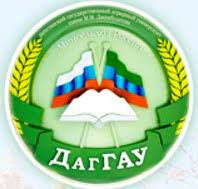 Министерство сельского хозяйства Российской ФедерацииФГБОУ ВО «Дагестанский государственный аграрный университет имени М.М. Джамбулатова»;ФГБНУ “Всероссийский научно-исследовательский институт племенного дела”;ФГБНУ «ФИЦ — ВИЖ имени академика Л.К. Эрнста;Таджикский аграрный университет имени Ш. Шотемур;Московская государственная  академия ветеринарной  медицины и биотехнологии имени К.И. Скрябина;ФГБНУ «Федеральный аграрный научный центр РД»;ФГБОУ ВО «Казанская государственная академия ветеринарной медицины»;ФГБОУ ВО «Иркутский ГАУ имени А.А. Ежевского»;ФГБОУ ВО «Национальный исследовательский Мордовский государственный университет имени Н.П. Огарева»;Калмыцкий НИИСХ имени М.Б. Нармаева – филиал ФГБНУ «ПАФНЦ РАН»;Министерство сельского хозяйства Кабардино-Балкарской РеспубликиБурятская государственная сельскохозяйственная академия;ФГБОУ ВО «Красноярский ГАУ»;Иркутский НИИ сельского хозяйства – филиал СФНЦА РАН;   Горно-Алтайский НИИСХ - филиал  ФГБНУ «Федеральный Алтайский научный центр агробиотехнологий»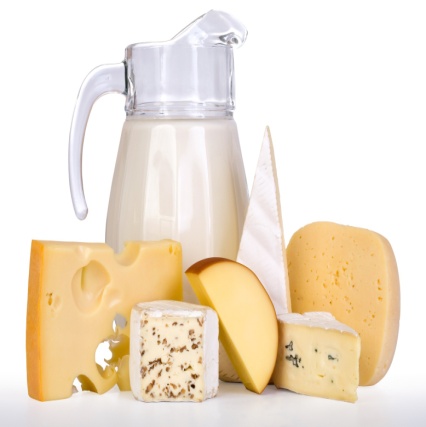 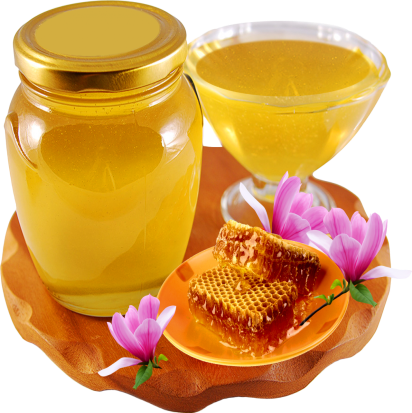 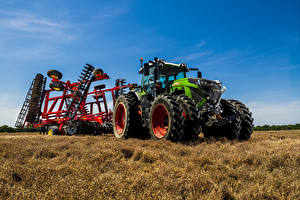 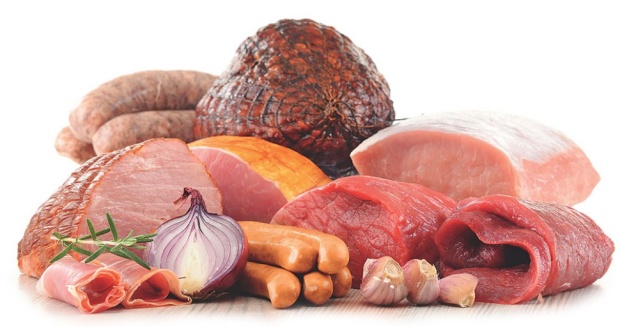 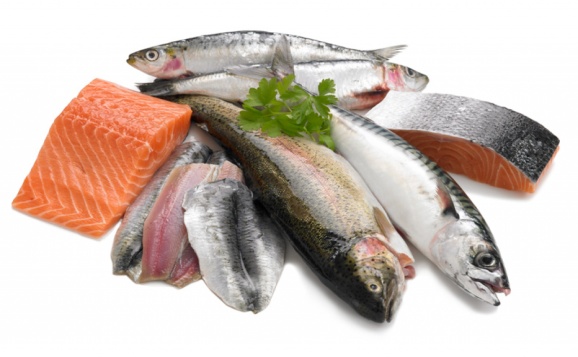 